AGENDAREGULAR MEETINGDOWNEY CITY COUNCILTUESDAY OCTOBER 11, 2022 7:00 PMCall to OrderPrayer – Tony HancockPledge of AllegianceACTION ITEM - CONSENT AGENDAThe following business items may be approved by one motion and a vote.  If any one member of the Council so desires, any matter listed can be moved to a separate agenda item. Council Minutes – September 13, 2022Accounts Payable – October 2022Law EnforcementDISCUSSION ITEM- Direct Communication Fiber UpdateACTION ITEM- Consider Approval for Business License for Benita Hermelink “Play2lrn Child Care”ACTION ITEM- Consider Approval for Building Permit # DOW2022-006 at 263 N 4th E for Mega Marketing/Frank MaioACTION ITEM- Consider Approval for Holiday Office/Maintenance Schedule for Remainder of 2022ACTION ITEM- Consider Approval to Donate Refreshments at Trunk or Treat Sponsored by Downey Area Business Association ACTION ITEM- Consider Approval for Bannock County Sheriff Contract for 2022-2023ACTION ITEM- Consider Approval for Resolution for Surplus PropertyDISCUSSION ITEM- Discuss a Raise for Sewer/Water Hookup FeesACTION ITEM- Consider Approval for Bannock County Fair “Fall Festival” Request to utilize the City Park October 22nd and October 29thACTION ITEM- Consider Approval for Utility Bill Procedure Comments from the audience on items onlyREPORTS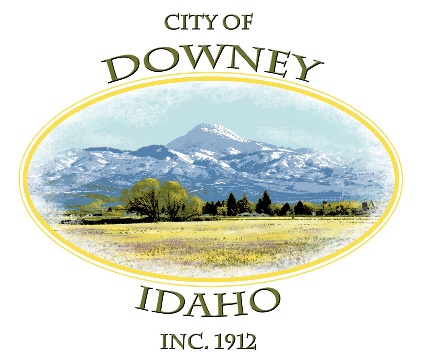                                                        Tony Hancock         Kiesha Keller                                                         Gary Barnes           Bonnie Hill                                                         John Hyde             Grant Johnson                                                                     Mayor NielsenACTION ITEM- Executive Session 74-206(1)(a)ACTION ITEM – Adjournment